Learning Objective 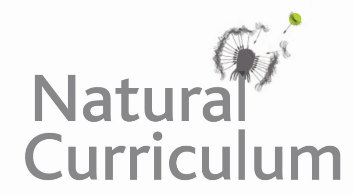 We are learning how to write sentences about brown bears that begin with a fronted adverbial. Challenge 1Using link lines, match each fronted adverbial to the correct main clause.Challenge 2See if you can extend the following sentences by adding your own fronted adverbial that tells the reader either how, when, where or how often the action is taking place.______________________________________________ , she dug her den under the trunk of a fallen tree.______________________________________________ , the ten-foot-tall male towered over the much smaller female.____________________________________________, the hungry bears rummaged through the refuse bins._____________________________________________ , the bear dug up the roots using its superstrong shoulder muscles._____________________________________________ , the majestic bear died from the gunshot wound. Challenge 3 Take one of the sentences you have written today and improve it in the following ways:Add one or more expanded noun phrases. e.g. In the depths of the snow-covered forest, the majestic bear died from the penetrating gunshot wound. Add a relative clause or a parenthesis. e.g. In the depths of the snow-covered forest, the majestic bear, which had just emerged from hibernation, died from the penetrating gunshot wound.Write a second awesome sentence that follows on from the first. e.g. In the depths of the snow-covered forest, the majestic bear, which had just emerged from hibernation, died from the penetrating gunshot wound. Her cubs, who had been hiding in a nearby tree, now faced a very uncertain future. (Repeat this slow write activity with a different starting sentence.)As the salmon swam upstream to release their eggs,When it is in hibernation,During the months of autumn,From nearly a mile away,Remarkably, while the mother was sleeping,As winter approached,the ravenous bear, with its excellent sense of smell, detected the honey.the bear dug its den deep into the hillside.her blind and hairless cubs were born.the brown bear’s heart rate slows down to ten beats per minute.brown bears roam great distances in search of food.the brown bears gathered on the riverbank.